S Recommended K-2 Distance Learning Daily Student Academic Schedule Parents, in an effort to support a daily routine for learning at-home for our students, below is a recommended academic schedule for grades K-2, Monday-Friday:Recommended 3rd-5th Grade Distance Learning Daily Student Academic Schedules Parents, in an effort to support a daily routine for learning at-home for our students, below is a recommended academic schedule for grades 3-5, Monday-Friday:Recommended 6th-8th Grade Distance Learning Daily Student Academic Schedules Parents, in an effort to support a daily routine for learning at-home for our students, below is a recommended academic schedule for grades 6-8, Monday-Friday:Recommended 9th-12th Grade Distance Learning Daily Student Academic Schedules Parents, in an effort to support a daily routine for learning at-home for our students, below is a recommended academic schedule for grades 9-12, Monday-Friday:TimeK-2 Daily Recommended Routine8:00-8:45Get up, eat breakfast, get dressed8:45-9:00Recite School Chant, Pledge, School Song or Family Motivational Activity9: 00-10:00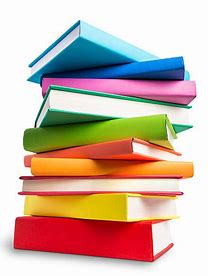 Reading Complete reading phonics and fluency assignments (30 minutes)D.E.A.R. (Drop Everything and Read) ---Independent Reading Practice Time with book of choice (15 minutes) Journal Writing (today is…I learned in reading…) (15 minutes)*If technology is available, the following free websites can be used for phonic and fluency practice:https://www.starfall.com  https://www.teachyourmonstertoread.com/ https://www.readingiq.com/  (can access free books)10:00-10:15Take-a-Break –relax, think positive thoughts, complete a word puzzle*If technology is available, https://www.gonoodle.com can be used for a brain break.10:15-11:00MathComplete math fluency facts practice (addition and subtraction) (15 minutes) *If technology is available, https://xtramath.org/ can be used.Complete math concept assignments (30 minutes)11:00-12:00Lunch                                  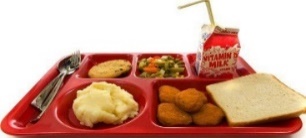 12:00-1:00Student Choice for Electives:  Art, Music, Physical Activity**If technology is available, students can study Spanish on DuolingoNote:Tuesday & Thursday-Teacher Office Hours Available on Google Classroom, 9-11 a.m.Friday can include a Positive Behavior Incentive Support (PBIS) reward or recognition for completing all assignments and remaining focused (ex. early Friday release from work assignments, favorite movie, special note of thanks from parent, snack or candy).Note:Tuesday & Thursday-Teacher Office Hours Available on Google Classroom, 9-11 a.m.Friday can include a Positive Behavior Incentive Support (PBIS) reward or recognition for completing all assignments and remaining focused (ex. early Friday release from work assignments, favorite movie, special note of thanks from parent, snack or candy).Time3-5 Daily Recommended Routine8:00-8:45Get up, eat breakfast, get dressed8:45-9:00Recite School Chant, Pledge, School Song or Family Motivational Activity9:00-10:00Reading Complete ELA assignments (30 minutes)D.E.A.R. (Drop Everything and Read) ---Independent Reading Practice Time with book of choice (15 minutes) Journal Writing (today is…I learned in reading…) (15 minutes)If technology is available, https://www.readingiq.com/ can be used to access free books.10:00-10:15Take-a-Break relax, think positive thoughts, complete a word puzzle10:15-11:00MathComplete math concept assignments (30 minutes)Complete math fluency facts practice (multiplication and division) (15 minutes) *If technology is available, https://xtramath.org/ can be used.11:00-12:00Lunch  12:00-12:45Social Studies or ScienceComplete Social Studies or Science task  (2 days a week science and 2 days a week Social Studies)12:45-1:45Student Choice for Electives:  Art, Music, Physical Activity**If technology is available, students can study Spanish on DuolingoNote:Tuesday & Thursday-Teacher Office Hours Available on Google Classroom, 9-11 a.m.Friday can include a Positive Behavior Incentive Support (PBIS) reward or recognition for completing all assignments and remaining focused (ex. early Friday release from work assignments, favorite movie, special note of thanks from parent, snack or candy).Note:Tuesday & Thursday-Teacher Office Hours Available on Google Classroom, 9-11 a.m.Friday can include a Positive Behavior Incentive Support (PBIS) reward or recognition for completing all assignments and remaining focused (ex. early Friday release from work assignments, favorite movie, special note of thanks from parent, snack or candy).Time6-8 Daily Recommended Routine8:00-8:45Get up, eat breakfast, get dressed8:45-9:00Recite School Chant, Pledge, School Song or Family Motivational Activity9:00-10:00ReadingComplete ELA assignments (40 minutes)D.E.A.R. (Drop Everything and Read) ---Independent Reading Practice Time with book of choice (10 minutes) Journal Writing (today is…I learned in reading…) (10 minutes)10:00-10:15Take-a-Break relax, think positive thoughts, complete a word puzzle10:15-11:00MathComplete math concept assignments (30 minutes)Complete math fluency facts practice (addition, subtraction, multiplication, and division) (15 minutes) *If technology is available, https://xtramath.org/ can be used.11:00-12:00Lunch   12:00-12:45Social Studies Complete Social Studies tasks assigned12:45 – 1:30ScienceComplete Science tasks assigned1:30 - 2:30Student Choice for Electives:  Art, Music, Physical Activity**If technology is available, students can study Spanish on DuolingoNote:Tuesday & Thursday-Teacher Office Hours Available on Google Classroom, 9-11 a.m.Friday can include a Positive Behavior Incentive Support (PBIS) reward or recognition for completing all assignments and remaining focused (ex. early Friday release from work assignments, favorite movie, special note of thanks from parent, snack or candy).Note:Tuesday & Thursday-Teacher Office Hours Available on Google Classroom, 9-11 a.m.Friday can include a Positive Behavior Incentive Support (PBIS) reward or recognition for completing all assignments and remaining focused (ex. early Friday release from work assignments, favorite movie, special note of thanks from parent, snack or candy).Time9-12 Daily Recommended Routine8:30-9:15Get up, eat breakfast, get dressed9:15-9:30Recite School Chant, Pledge, School Song, Family Motivational Activity or View InspireNOLA Social Media Posts  & Website for Important Information9:30-10:30ELA Complete ELA assignments (40 minutes)D.E.A.R. (Drop Everything and Read) ---Independent Reading Practice Time with book of choice (10 minutes) Journal Writing (today is…I learned in reading…) (10 minutes)10:30-10:45Take-a-Break relax, think positive thoughts, complete a word puzzle10:45-11:45MathComplete math concept assignments (40 minutes)Complete targeted practice via Khan Academy (20 minutes) *If technology is available,  https://www.khanacademy.org/can be used.11:45-12:45Lunch   12:45 – 1:30Social Studies /ElectiveComplete Social Studies or elective tasks assigned1:30 – 2:15Science / ElectiveComplete Science or elective tasks assigned2:15 – 3:15Student Enrichment:  Art, Music, Physical Activity**If technology is available, students can study Spanish on DuolingoNote:Tuesday & Thursday-Teacher Office Hours Available on Google Classroom, 9-11 a.m.Friday can include a Positive Behavior Incentive Support (PBIS) reward or recognition for completing all assignments and remaining focused (ex. early Friday release from work assignments, favorite movie, special note of thanks from parent, snack or candy).Note:Tuesday & Thursday-Teacher Office Hours Available on Google Classroom, 9-11 a.m.Friday can include a Positive Behavior Incentive Support (PBIS) reward or recognition for completing all assignments and remaining focused (ex. early Friday release from work assignments, favorite movie, special note of thanks from parent, snack or candy).